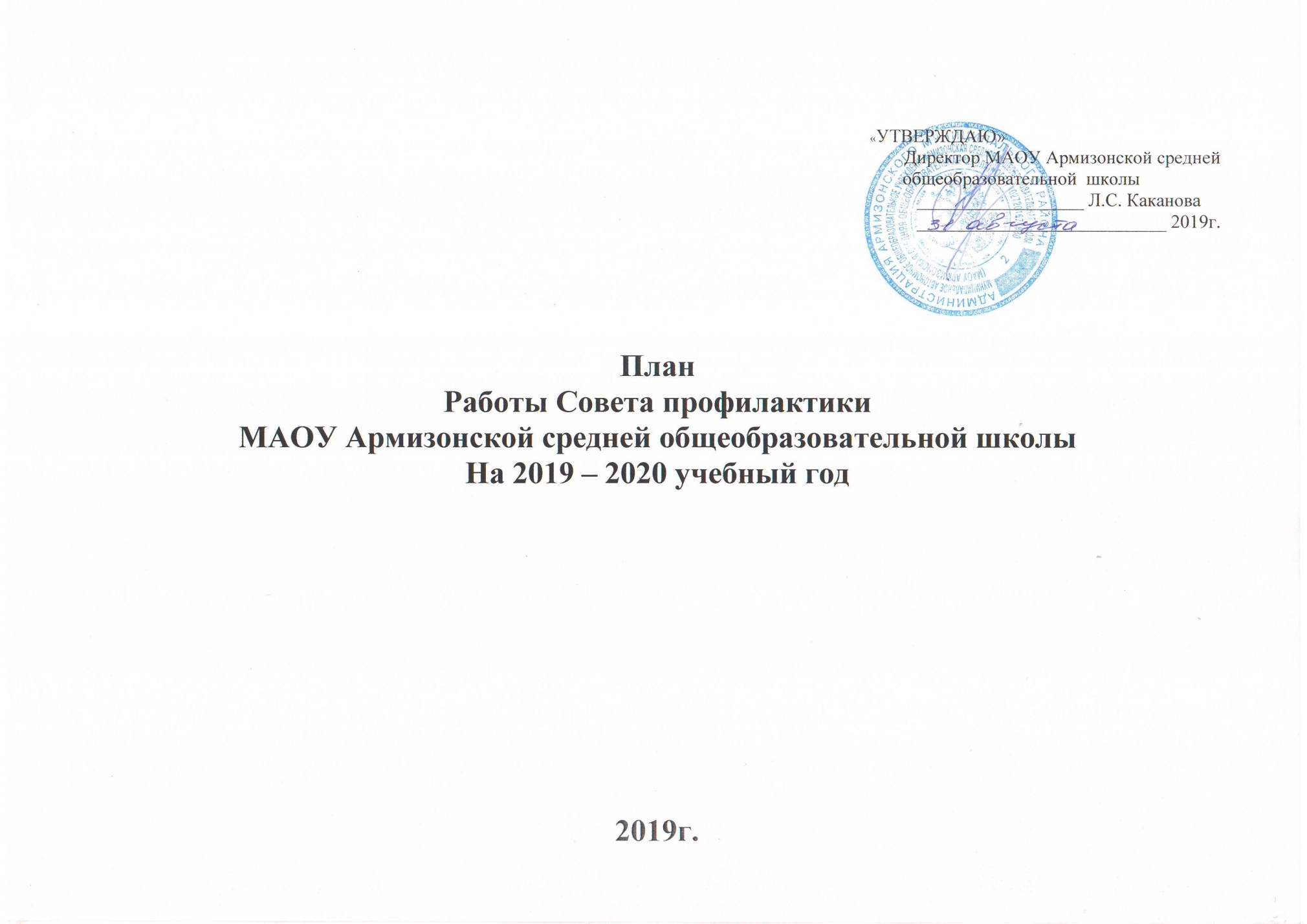 Планработы Совета профилактики№П/ПМероприятияОтветственныеСрокисполнении1Анализ работы совета профилактики за 2018-2019 учебный год.Принятие плана работы совета профилактики на 2019-2020 учебный годРассмотрение заявлений классных руководителей и учителей.Состав совета профилактики. Социальный педагогСентябрь2Корректировка списков учащихся, состоящих на различных видах учета.Рассмотрение заявлений классных руководителей и учителей.СоциальныйпедагогОктябрь 3О занятости учащихся стоящих на внутришкольном учете во внеурочное время.Рассмотрение заявлений классных руководителей и учителейСоциальныйпедагогНоябрь 4Отчет классных руководителей по работе с детьми состоящих на различных видах учета за 1 полугодие.Рассмотрение заявлений.Классныеруководители.СоциальныйпедагогДекабрь5Отчет социального педагога о посещаемости учебных занятий учащихся, состоящих па различных видах учетаРассмотрение заявлений.СоциальныйпедагогФевраль6О снятии их с учета учащихся, состоящих на различных видах учета по исправлению.Рассмотрение заявленийСоциальныйпедагогМарт7Планирование трудоустройства в летний период, подготовка документов для заключения договоров с работодателямиРассмотрение заявленийСоциальныйпедагогАпрель8Летний отдых детей группы рискаРассмотрение заявленийСоциальныйпедагогМай